目　　　　次　トピックス　●統計で振り返る「平成」の大阪　　　　　　　　　　大阪府総務部統計課　	1　●令和元年度 大阪府統計功労者表彰式　　  大阪府総務部統計課　	7　毎月の統計調査結果　人　口　　大阪府毎月推計人口　令和元年1１月１日現在	9物　価　　大阪市消費者物価指数の動き　令和元年1１月速報	11労　働　　大阪の賃金、労働時間及び雇用の動き　令和元年９月月報	13工　業　　大阪府工業指数　令和元年９月速報	15　四半期の統計調査結果　労　働　　大阪府の就業状況 労働力調査　令和元年７～９月期	17　今月の統計表　	19　新着資料のご案内　	30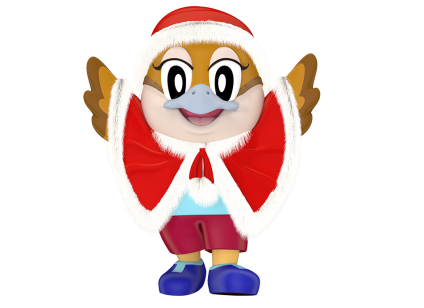 月刊大阪の統計２０１９年（令和元年）１２月　No.８５０２０１９年（令和元年）１２月　No.８５０